從香港圍村看中國傳統文化課業：理想的聚居地學生姓名：             班別：   (     )  日期：  　　　         如果你是鄧氏族人的村長，現在要帶領族人遷居，你會為族人選擇在香港哪些地方聚居？請於地圖上圈出你選擇的地方，並寫出原因。地圖由地政總署提供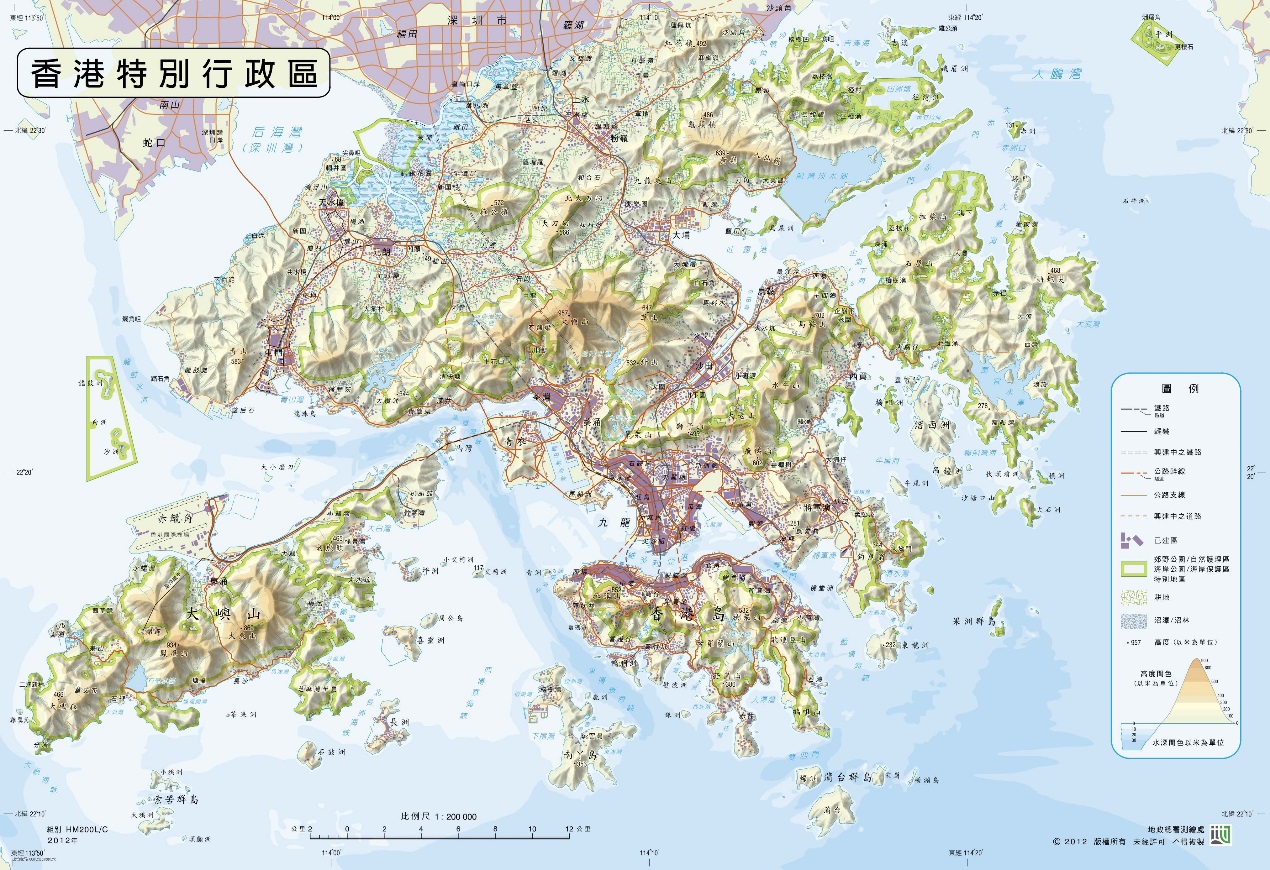 © 香港特別行政區政府　版權特許編號 G8/2015我選擇這個地方給我的族人居住，是因為_________________________________________________________________________________________________________________________________________________________